TOREK, 10. 11. 2020PREDMETNAVODILAOPOMBEMATV delovnem zvezku na strani 84 opiši slike in reši naloge na strani 85 in 86 (pri tej nalogi boš moral uporabiti priloge s sličicami).Fotografijo opravljenega dela starši pošljejo po e-pošti.SLJStarši naj ti preberejo pravljico O veliki repi, ki je v berilu na strani 101. V zvezek za slovenski jezik napiši naslov pravljice in nariši ilustracijo.Fotografijo opravljenega dela starši pošljejo po e-pošti.DDPPošiljam ti link zabavne igre: https://wordwall.net/resource/6459339/pre%c5%a1tej-poi%c5%a1%c4%8di-prave-pare, kjer boš štel in poiskal prave pare. LUMStarši naj vam na prazen list narišejo obris drevesnega lista ( npr. ). Ti pa s pomočjo kolaž papirja naredi trganko. Uporabi jesenske barve. 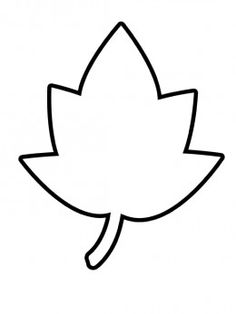 Fotografijo opravljenega dela starši pošljejo po e-pošti.ŠPOGibanjem na prostem:Odpravite se na sprehod in opazujte naravo: poskušajte najti sadovnjak, v katerem so jablane in hruške.